20.03.2020  Езв-82Урок української літератури. Тема: Павло Тичина – найбільший модерніст 1920-х років. Трагізм творчої долі. Вітаїстичність як наскрізна оптимістична тональність, життєствердна настроєвість (зб. «Соняшні кларнети»): «Арфами, арфами...», «О панно Інно...», «Ви знаєте, як липа шелестить...». Інструкція до вивчення теми урокуОзнайомтеся з теоретичним матеріалом уроку.Запишіть основні положення до зошита.Прочитайте вірші Павла тичини  «Арфами, арфами...», «О панно Інно...», «Ви знаєте, як липа шелестить...». https://m.ukrclassic.com.ua/katalog/t/tichina-pavlo/791-pavlo-tichina-arfami-arfamiВиконайте тести для самоперевірки.Теоретичний матеріал до урокуСторінки життєпису Павла Тичини1.01.1891 – народився у с. Піски Чернігівської губернії.З 1897 – навчання у земській початковій школі.1900 – стає співаком хору у Єлецькому монастирі.1906, червень – помирає батько.1906 – пише вірш «Сине небо закрилося».1907 – закінчує училище.1907-1913 – навчання в Чернігівській духовній семінарії.1912  – вперше друкується твір «Ви знаєте, як липа шелестить».1913 – друкує оповідання «Спокуса», «Богословіє», «На ріках вавілонських».1913-1917 – навчання у Київському комерційному інституті (економічний факультет).1914-1916 – працює рахівником-статистом Чернігівського губернського земського статистичного бюро.1917 – працює завідувачем відділу хроніки газети «Нова Рада».1918-1919 – працює завідувачем відділу поезії журналу «Літературно-науковий вістник».1919 – друкує першу збірку – «Сонячні кларнети».1920 – працює завідувачем літературної частини Першого державного драматичного театру УСРР.1924 – працює в журналі «Мистецтво», в державному видавництві «Всевидат», завідує літературною частиною в Київському театрі ім. Т. Г. Шевченка працює в журналі «Мистецтво», в державному видавництві «Всевидат», завідує літературною частиною в Київському театрі ім. Т. Г. Шевченка.1923 – переїздить до Харкова, входить до літературної організації «Гарт».1927 – входить до організаії ВАПЛІТЕ.1934 – переїздить до Києва і поселяється в будинку письменників Роліт.1941 – письменника було евакуйовано до Уфи у зв’язку з початком війни.
У кінці 1950-х й 1960-ті – виступає з критикою шістдесятництва.16.09.1967 – помер у Києві, похований на Байковому кладовищі.Загальна характеристика збірки «Сонячні кларнети»Перша книжка поезій Павла Тичини з незвичайною назвою «Сонячні кларнети» (тоді писалося «Соняшні»), вийшла друком у 1918 р. На обкладинці соняшники .Кларнет — духовий інструмент. Назва його походить від латинського слова clavus, що означає ясний. Так названо інструмент за його звук — чистий, ясний, бадьорий.Сонячні кларнети — музика сонця, а сонце — джерело всього живого, символ життя, радості, розквіту, щастя. Винесений у заголовок книжки цей незвичайний образ-символ якнайкраще відбиває сутність індивідуального стилю молодого Тичини. Назва збірки — це поетичне вираження авторського розуміння гармонії Всесвіту.     «Сонячні кларнети» — збірка Тичини, яка стала епохальною книжкою поезій, про яку заговорила вся літературна Європа. Василь Стус у книжці «Феномен доби» пише, що «компліменти були великі».     У віршах збірки «Сонячні кларнети» поєдналися дві музи — Музика і Поезія з братом Живописом. Тому картини заговорили звуками, звуки утворили полотна, слова засяяли барвами. До збірки Павло Тичина включив 44 найкращих своїх твори, поєднаних між собою змістом і стилем. «Сонячні кларнети» відзначаються організованістю і симетрією: вони мають своєрідну увертюру — вірш «Не Зевс, не Пан...» і поділяються на три тематичні групи.До першої належить лірика з пейзажними і любовними мотивами. Це музичні, граційні, живописні вірші (відомі вже нам) «Гаї шумлять», «А я у гай ходила», «Хор лісових дзвіночків» та такі, які прочитали вперше: «Подивилась ясно», «О люба Інно...», «Арфами, арфами...», «Ви знаєте, як липа шелестить» та інші. Поезії вражають красою образів і глибинним розумінням законів природи. Цю групу віршів справді можна назвати «світлою нотою збірки».Друга група — це вірші про народне горе, принесене Першою світовою війною: «Хтось гладив ниви...», «Іще пташки...» У них відчувається справжній трагізм; поет майстерно передає найтонші настрої і почуття.Третя група тематично поєднується з другою: Україна і революція («Одчиняйте двері...», «По блакитному степу», «Скорбна мати» та інші). Поет із позицій власного розуміння добра і зла, справедливості і народної моралі осмислює, що несе революція рідному народові. Ці дві групи можемо назвати «скорботними нотами» збірки.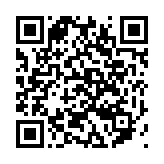 Для зацікавлених: скориставшись QR-кодом, подивіться відео про життя та творчість Павла Тичини Тести для самоперевірки(на вибір одного із варіантів)1 варіант. Виконайте  он-лайн тести, перейшовши за посиланнямhttps://naurok.com.ua/test/start/12672 варіант. Виконайте завданняТестові завдання за творчістю П.Тичини.Хто з українських поетів народився в 1891 році в селі Піски на Чернігівщині?А) В.Сосюра   Б) А Малишко    В) Є.Маланюк    Г) П.Тичина    Д) Д.Павличко2. Яку назву мала перша збірка П.Тичини, охарактеризована таким означенням: «це своєрідна філософія космічної гармонії»А) «Перемагать і жить»   Б) «Вітер з України»   В) «Замість сонетів і октав»  Г) «Плуг»   Д) «Сонячні кларнети»3. Синтез словесних і музичних способів вираження думки, поєднання зорових, живописних, слухових образів – це ознака стилю, що називається:А) футуризм   Б) неоромантизм     В) кларнетизм     г) експресіонізм4. Сутність індивідуального стилю раннього П.Тичини відбиває назва збіркиА) «Плуг»     Б) «Сонячні кларнети»    В) Замість сонетів і октав»   Г)  «Чуття єдиної родини»    Д)  «Вітер з України»5. З якої поезії наведено уривок:Я Ваші очі пам’ятаю,Як музику, як спів.Зимовий вечір. Тиша. Ми.Я вам чужий – я знаю.А) «Ви знаєте, як липа шелестить»    Б) «О панно Інно, о панно Інно…»В) Пам’яті тридцяти»   Г) «Арфами, арфами…»    Д) «Одчиняйте двері…»6. У поезії «Ви знаєте, як липа шелестить…» визначте найточнішу відповідь:А) змальована картина місячної весняної ночі – з шелестом липи, туманами, місяцем, зорями, солов*ями.Б) світ природи і світ людини зображуються як настроєво суголосні паралельні плани.В) на тлі розкішної ночі, окресленої кількома штрихами, постає образ сплячої коханої.7. У якому творі П.Тичини осмислюється трагедія під Крутами: А) «До кого говорить?»   Б) Похорон друга»   В) «Пам’яті тридцяти»    Г) «Одчиняйте двері»      Д) «Скорботна мати»8. До яких двох видів лірики однаково тяжіє поезія «Ви знаєте, як липа шелестить»А) громадянської та інтимної     Б)  пейзажної  та інтимної   В) медитативної та громадянської    Г) філософської та інтимної9. В уривку з поезії П.ТичиниВи знаєте, як сплять старі гаї? – Вони все бачать крізь туманиЄ всі зазначені художні засоби, ОКРІМА) метафора    Б) епітет     В)  риторичне запитання   Г) порівняння10. Лексичні засоби, використані П.Тичиною «самодзвонними, златоцінно, ніжнотонними, дитинно» - називаютьсяА) синоніми    Б)  порівняння     В)  авторські неологізми     Г)  риторичні фігури11. Образи Аскольдової могили й Каїна наявні у творіА) «Ніч…а човен – як срібний птах…»   Б) «Ви знаєте, як липа шелестить?»В) «Арфами, арфами…»   Г) «Пам’яті тридцяти»  В) «О панно Інно…»12. Установіть відповідність між назвою твору та віршованими рядками«Ви знаєте, як липа шелестить»«Одчиняйте двері – Наречена йде!»«Пам’яті тридцяти»«Кохана спить, кохана спить,Піди збуди, цілуй їй очі…»«О панно Інно»«Понад все вони любилиСвій коханий край.»« Я ваші очі пам’ятаю,Як музику, як спів.» 